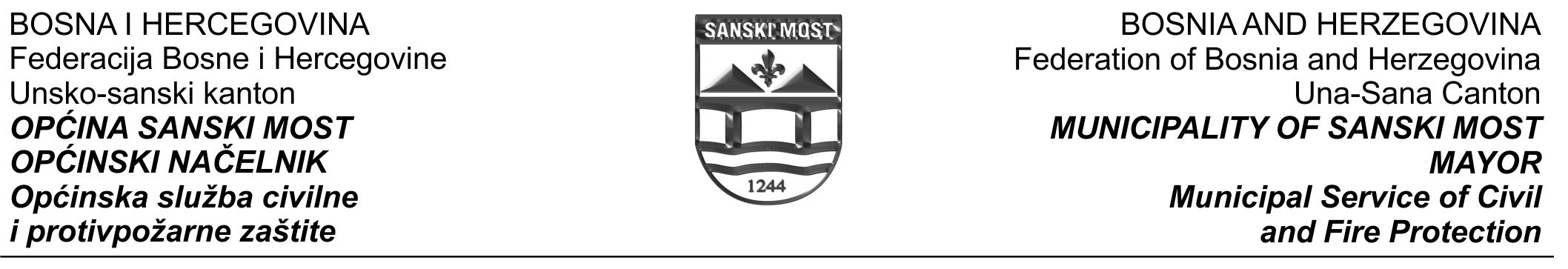 Broj:Datum:PLAN RADA SLUŽBE CIVILNE ZAŠTITE  ZA 2019. GODINUSanski Most, decembar 2018.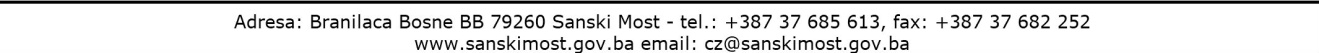 SadržajSadržaj	2I.	Uvod	3                                                                                                                                                                                             II        Pregled strateško-programskih i redovnih poslova Službe civilne zaštite za 2019.  godinu     5. III	Proračun/budžet Službe civilne zaštite u 2019. godini	9IV.	Mjerenje i izvještavanje o uspješnosti rada Službe civilne zaštite u 2019. godini	10V.	Ljudski resursi Službe civilne zaštite	11 UvodOpćinska služba za civilnu zaštitu, prema Odluci o unutrašnjoj organizaciji jedinstvenog općinskog organa uprave Općine Sanski Most („Sl. glasnik općine Sanski Most“, br. 05/12), sastoji se od dvije unutrašnje organizacione jedinice i to: Odsjek za civilnu zaštituOdsjek za protivpožarnu zaštitu  Prema Pravilniku o unutrašnjoj organizaciji Jedinstvenog općinskog organa uprave Sanski Most, Općinska služba civilne zaštite vrši: studijsko-analitičke, upravne, stručno-operativne i administrativne poslove u oblasti zaštite i spašavanja ljudi i materijalnih dobara i zaštite od požara i vatrogastva. Odsjek za civilnu zaštitu:Organizira, priprema i provodi zaštitu i spašavanje na području Općine;  izrađuje procjenu ugroženosti za područje Općine; priprema program razvoja zaštite i spašavanja od prirodnih i drugih nesreća Općine; predlaže plan zaštite i spašavanja od prirodnih i drugih nesreća Općine; prati stanje priprema za zaštitu i spašavanje i predlaže mjere za unapređenje organiziranja i osposobljavanja civilne zaštite; organizira, izvodi i prati realizaciju obuke građana na provođenju osobne i uzajamne zaštite; organizira i koordinira provođenje mjera zaštite i spašavanja te organizira i provodi poslove zaštite od požara i vatrogastva, predlaže program samostalnih vježbi i izrađuje elaborat za izvođenje vježbi civilne zaštite u Općini; organizira općinski operativni centar i obezbjeđuje njegov rad; vrši popunu ljudstvom struktura zaštite i spašavanja (štabova civilne zaštite, službi zaštite i spašavanja, jedinica civilne zaštite i povjerenika civilne zaštite) i obezbjeđuje njihovo opremanje materijalno–tehničkim sredstvima, te organizira, izvodi i prati realizaciju njihove obuke; priprema propise u oblasti zaštite i spašavanja iz nadležnosti općine; vodi propisane evidencije i vrši druge poslove zaštite i spašavanja, u skladu sa zakonom i drugim propisima i općim aktima; vrši i druge poslove u skladu sa pozitivnim propisima.Odsjek za protivpožarnu zaštitu:  poduzima odgovarajuće mjere i aktivnosti na organizaciji i provođenju zaštite od požara i vatrogastva na području općine, u skladu sa Zakonom, propisima kantona i općine; obavlja stručne i druge posove koji se odnose na organiziranje profesionalne vatrogasne jedinice  općine i predlaže i poduzima mjere na osiguranju kadrovskih materijalnih, tehničkih i drugih uslova potrebnih za efikasan rad i funcioniranje te jedinice, te o tim pitanjima ostvaraju saradnju sa Kantonalnom upravom Civilne zaštite; definira i predlaže pitanja koja se odnose na razvoj zaštite od požara i vatrogastva u okviru programa razvoja zaštite i spašavanja od prirodnih i drugih nesreća općine, a što se vrši u saradnji sa ostalim   službama za upravu općine; izrađuje Plan zaštite od požara općine i osigurava njegovu realizaciju uz učešće službi za upravu općine;  planira i osigurava provođenje  obuke i stručno osposobljavanje u usavršavanje pripadnika  vatrogasne jedinice i drugih lica koja se bave poslovima vatrogastva;  obavlja poslove i zadatke gašenja požara i spašavanje ljudi i materijalnih dobara ugroženih požarom;   obavlja i  pruža usluge pravnim i fizičkim licima u oblasti zaštite od požara i  drugih nesreća (kontrolu i servisiranje vatrogasnih aparata,  ispumpavanje vode iz podruma, prevoz pitke vode za  stanovništvo, pomoć  pri saobraćajnim udesima ) ; pruža stručnu i drugu pomoć dobrovoljnim vatrogasnim društvima radi uspješnog obavljanja poslova  zaštite od požara i vatrogastva iz njihove nadležnosti od značaja za vatrogastvo, a posebne aktivnosti    provodi  kod onih vatrogasnih društava u kojima je osnovana dobrovoljna vatrogasna jedinica radi  osposobljavanja  te jedinice za efikasno učešće u gašenju  požara;  ostvaruje saradnju sa pravnim licima u kojima su osnovane vatrogasne jedinice radi osoposobljavanja  tih jedinica za efikasno gašenje požara i mogućeg učešća tih jedinica na gašenju požara van objekta i   prostora pravnog lica na području općine;  ostvaruje saradnju sa službma civilne zaštite susjednih općina u pitanjima od zajeničkog interesa za   zaštitu od požara i vatrogastva; ostvaruje saradnju sa općinskim službama za upravu, Javnim ustanovama i preduzećima, nevladinim organizacijama i drugim subjektima u cilju međusobne  koordinacije  aktivnosti  zaštite i spašavanja; priprema informacije, izvještaje, statističke podatke iz djelokruga rada službe,vrši i druge poslove iz oblasti zaštite od požara i vatrogastva koji su ovim Zakonom, kao i zakonom kantona  i odlukama općinskog vjeća stavljeni u nadležnost službe civilne zaštite općine.Pregled strateško-programskih i redovnih poslova Službe civilne zaštite za 2019.godinuProračun/budžet Službe civilne  zaštite u 2019. godiniMjerenje i izvještavanje o uspješnosti rada Službe civilne zaštite u 2019. godiniV   Ljudski resursi Službe civilne zaštitePrema Pravilniku o unutrašnjoj organizaciji Jedinstvenog općinskog organa uprave Sanski Most u okviru Službe je sistematizirano ukupno 27 radnih mjesta (1 rukovodeći, 3 državna službenika i 23 namještenika) dok je trenutno uposleno njih 19 – 2 službenika i 17 namještenika. Sanski Most, decembar 2018. godine                                                                                                                Po ovlaštenju                                                                                                                                                                                                                                                                                                                                                                                                                                                                            Načelnik službe                                                                                                                                                                                                                                                                                                    SAJID RAMIĆ                                                                                                                                                         CILJEVI SLUŽBE/ODJELJENJASTRATEGIJASektorski ciljevi ili ishodiPROGRAM RADA NAČELNIKARelevantni segmentiUnaprijeđeni ljudski i tehnički kapaciteti službe kroz permanentu obuku 15 pripadnika službeDo 2020. god. izgrađeni kapaciteti subjekata javnog i nevladinog sektora s ciljem poboljšanja dostupnosti postojećih i izgradnje novih javnih usluga u oblasti obrazovanja, zdravstva i socijalne zaštitePlaniranje i realizacija godišnjeg plana obuke pripadnika profesionalne vatrogasne jedinice  ( teoretski i praktično )Smanjenje materijalne štete usljed prirodnih nesreća za 30% u odnosu na 2014. godinuDo 2020. god. unaprijeđen sistem upravljanja vodama i zemljištem kao resursimaPrikupljanje, obrada, vrednovanje i distribucija podataka o opasnostima od prir. i dr. nesreća, prev. i oper. poduzimanje mjera ZiS i redovno i pravovremeno slanje izvještaja i informacijaPovećanje obima deminiranih poljoprivrednih površina za 25% Do 2020. god. unaprijeđen sistem upravljanja vodama i zemljištem kao resursimaKoordinacija poslova u vezi sa miniranim površinama, učešće u izrada projekata za deminiranje na području općine Sanski MostPrikupljanje, obrada i distribucija podataka o NUSR.br.Projekti, mjere i redovniposloviVeza sa strategijomVeza sa strategijomVeza za progra-mom Rezultati (u tekućoj godini)Rezultati (u tekućoj godini)Ukupno planirana sredstva za tekuću godinuPlanirana sredstva (tekuća godina)Planirana sredstva (tekuća godina)Planirana sredstva (tekuća godina)Planirana sredstva (tekuća godina)Planirana sredstva (tekuća godina)Planirana sredstva (tekuća godina)Budžetski kod i/ili oznaku ekst. izvoraBudžetski kod i/ili oznaku ekst. izvoraBudžetski kod i/ili oznaku ekst. izvoraRok za izvršenje   (u tekućoj godini)Rok za izvršenje   (u tekućoj godini)Osoba u Službi/ Odjeljenju odgovorna za  aktivnostR.br.Projekti, mjere i redovniposloviVeza sa strategijomVeza sa strategijomVeza za progra-mom Rezultati (u tekućoj godini)Rezultati (u tekućoj godini)Ukupno planirana sredstva za tekuću godinuBudžet JLSBudžet JLSEksterni izvoriEksterni izvoriEksterni izvoriEksterni izvoriBudžetski kod i/ili oznaku ekst. izvoraBudžetski kod i/ili oznaku ekst. izvoraBudžetski kod i/ili oznaku ekst. izvoraRok za izvršenje   (u tekućoj godini)Rok za izvršenje   (u tekućoj godini)Osoba u Službi/ Odjeljenju odgovorna za  aktivnostR.br.Projekti, mjere i redovniposloviVeza sa strategijomVeza sa strategijomVeza za progra-mom Rezultati (u tekućoj godini)Rezultati (u tekućoj godini)Ukupno planirana sredstva za tekuću godinuBudžet JLSBudžet JLSEksterni izvoriEksterni izvoriEksterni izvoriEksterni izvoriBudžetski kod i/ili oznaku ekst. izvoraBudžetski kod i/ili oznaku ekst. izvoraBudžetski kod i/ili oznaku ekst. izvoraRok za izvršenje   (u tekućoj godini)Rok za izvršenje   (u tekućoj godini)Osoba u Službi/ Odjeljenju odgovorna za  aktivnostSTRATEŠKI PROJEKTI I MJERESTRATEŠKI PROJEKTI I MJERESTRATEŠKI PROJEKTI I MJERESTRATEŠKI PROJEKTI I MJERESTRATEŠKI PROJEKTI I MJERESTRATEŠKI PROJEKTI I MJERESTRATEŠKI PROJEKTI I MJERESTRATEŠKI PROJEKTI I MJERESTRATEŠKI PROJEKTI I MJERESTRATEŠKI PROJEKTI I MJERESTRATEŠKI PROJEKTI I MJERESTRATEŠKI PROJEKTI I MJERESTRATEŠKI PROJEKTI I MJERESTRATEŠKI PROJEKTI I MJERESTRATEŠKI PROJEKTI I MJERESTRATEŠKI PROJEKTI I MJERESTRATEŠKI PROJEKTI I MJERESTRATEŠKI PROJEKTI I MJERESTRATEŠKI PROJEKTI I MJERESTRATEŠKI PROJEKTI I MJERE1.Deminiranje poljoprivrednog zemljišta u područjima sa potvrđenim povratkomSC 2, OC 1.3., OC 2.1., OC 3.7.SC 2, OC 1.3., OC 2.1., OC 3.7.P3Deminirano 2 260 000 m²  visoke ugroženostDeminirano 2 260 000 m²  visoke ugroženost720.000,0020.000,0020.000,0020.000,00   700.000,00   700.000,00   700.000,00614311 Općinska služba civilne zaštite Sredstva za deminiranje / BHMAC,UNDP, donatori614311 Općinska služba civilne zaštite Sredstva za deminiranje / BHMAC,UNDP, donatori614311 Općinska služba civilne zaštite Sredstva za deminiranje / BHMAC,UNDP, donatoriDecembar  2019Decembar  2019Jasmin SelmanREDOVNI POSLOVIREDOVNI POSLOVIREDOVNI POSLOVIREDOVNI POSLOVIREDOVNI POSLOVIREDOVNI POSLOVIREDOVNI POSLOVIREDOVNI POSLOVIREDOVNI POSLOVIREDOVNI POSLOVIREDOVNI POSLOVIREDOVNI POSLOVIREDOVNI POSLOVIREDOVNI POSLOVIREDOVNI POSLOVIREDOVNI POSLOVIREDOVNI POSLOVIREDOVNI POSLOVIREDOVNI POSLOVIREDOVNI POSLOVI1.Planiranje Budžeta za potrebe Službe, praćenje prikupljanja sredstava posebne naknade i njihovo korištenje, praćenje i izvršenje BudžetaPlaniranje Budžeta za potrebe Službe, praćenje prikupljanja sredstava posebne naknade i njihovo korištenje, praćenje i izvršenje BudžetaUrađen plan budžeta Službe i Izvještaji o realizacijiUrađen plan budžeta Službe i Izvještaji o realizacijikontinuiranokontinuiranokontinuiranoSajid Ramić2.Saradnja sa službama za upravu Općine, MZ, Javnim ustanovama i preduzećima i dr. prav.licimaSaradnja sa službama za upravu Općine, MZ, Javnim ustanovama i preduzećima i dr. prav.licimaOdržano 5 sastanaka sa predsatvnicima javnog sektora na području Općine, pružena tehnička podrška za obezbjeđenje 10 javnih skupova na godišnjem nivou. Održano 5 sastanaka sa predsatvnicima javnog sektora na području Općine, pružena tehnička podrška za obezbjeđenje 10 javnih skupova na godišnjem nivou. kontinuiranokontinuiranokontinuiranoSajid Ramić3.Izrada i ažuriranje planskih i drugih dokumenata  iz oblasti civilne zaštite vezano za nabavku tehničkih sredstava, vršenje obuka i utrošak namjenskih sredstava.Izrada i ažuriranje planskih i drugih dokumenata  iz oblasti civilne zaštite vezano za nabavku tehničkih sredstava, vršenje obuka i utrošak namjenskih sredstava.Urađen Plan javnih nabavkiUrađen Plan korištenja sredstava posebne namjeneUrađen Plan javnih nabavkiUrađen Plan korištenja sredstava posebne namjene2019. godina2019. godina2019. godinaSajid Ramić4.Predlaganje izmjena zakona iz oblasti zaštite i spašavanje i zaštite, zaštite od požara i vatrogastva Predlaganje izmjena zakona iz oblasti zaštite i spašavanje i zaštite, zaštite od požara i vatrogastva Izmjene Zakona o zaštiti i spašavanjuIzmjene Zakona o zaštiti od požara i vatrogastva Izmjene Zakona o zaštiti i spašavanjuIzmjene Zakona o zaštiti od požara i vatrogastva kontinuiranokontinuiranokontinuiranoSajid Ramić5.Obilježavanje  01. marta Međunarodnog dana civilne zaštiteObilježavanje  01. marta Međunarodnog dana civilne zaštiteOdržana svečana sjednica Općinskog štaba CZOdržana svečana sjednica Općinskog štaba CZ01.03.2019. godine01.03.2019. godine01.03.2019. godineSajid Ramić6.Ažuriranje akata iz oblasti zaštite i spašavanje i zaštite od požara i vatrogastvaAžuriranje akata iz oblasti zaštite i spašavanje i zaštite od požara i vatrogastvaAžurirana planska dokumenta iz oblasti zaštite i spašavanja od prirodnih i drugih nesreća  zaštite od požara i vatrogastva općineAžurirana planska dokumenta iz oblasti zaštite i spašavanja od prirodnih i drugih nesreća  zaštite od požara i vatrogastva općinekontinuiranokontinuiranokontinuiranoSajid Ramić7.Opremanje struktura civilne zaštiteOpremanje struktura civilne zaštiteNabavljeno MTS  i oprema prema Planu nabavke , te opremljen operativni centar civilne zaštite  Nabavljeno MTS  i oprema prema Planu nabavke , te opremljen operativni centar civilne zaštite  90.00090.00090.000000614311  Općinska služba civilne zaštite 614311  Općinska služba civilne zaštite 614311  Općinska služba civilne zaštite 2019. godina2019. godina2019. godinaSajid Ramić8.Proviđenje preventivnih mjera zaštite i spašavanjaProviđenje preventivnih mjera zaštite i spašavanjaUređena korita rijeka i očišćeni odvodni kanaliUređena korita rijeka i očišćeni odvodni kanali614311  Općinska služba civilne zaštite614311  Općinska služba civilne zaštite614311  Općinska služba civilne zaštite2019 godina2019 godina2019 godinaJasmin Selman9.Obučavanje struktura civilne zaštite i građanaObučavanje struktura civilne zaštite i građanaProvedena obuka službi zaštite i spašavanja i provedena vježba sa  istimaProvedena obuka službi zaštite i spašavanja i provedena vježba sa  istima15.00015.0005.00010.00010.00010.000614311Općinska služba civilne zaštite  Federalna uprava civilne zaštite614311Općinska služba civilne zaštite  Federalna uprava civilne zaštite614311Općinska služba civilne zaštite  Federalna uprava civilne zaštitekontinuiranokontinuiranokontinuiranoJasmin Selman10.Koordinacija poslova u vezi sa miniranim površinama, učešće u izrada projekata za deminiranje na području općine Sanski Most Koordinacija poslova u vezi sa miniranim površinama, učešće u izrada projekata za deminiranje na području općine Sanski Most Održana najmanje 2 sastanka sa koordinatorima za deminranje USK-a i Regionalnim uredom BH MAC-aOdržana najmanje 2 sastanka sa koordinatorima za deminranje USK-a i Regionalnim uredom BH MAC-akontinuiranokontinuiranokontinuiranoJasmin Selman11.Prikupljanje, obrada i distribucija podataka o NUS Prikupljanje, obrada i distribucija podataka o NUS Prikupljeni, obrađena i distribuirani podaci o NUS-uPrikupljeni, obrađena i distribuirani podaci o NUS-ukontinuiranokontinuiranokontinuiranoJasmin Selman12.Podrška deminerskim  timovima KUCZi FUCZ  u otklanjanju  pronađenog NUS-a Podrška deminerskim  timovima KUCZi FUCZ  u otklanjanju  pronađenog NUS-a Urađena kvalitativna i kvantitativna analiza stanja ugroženog područjaUrađena kvalitativna i kvantitativna analiza stanja ugroženog područjakontinuiranokontinuiranokontinuiranoJasmin Selman13.Prikupljanje, obrada, i distribucija podataka značajnih za zaštitu i spašavanje Prikupljanje, obrada, i distribucija podataka značajnih za zaštitu i spašavanje Dostavljeni izvještaji Kantonalnom operativnom centro o prikupljenim informacij. Dostavljeni izvještaji Kantonalnom operativnom centro o prikupljenim informacij. svakodnevnosvakodnevnosvakodnevnoEnes Rekanović14.Postupanje po naredbama Općinskog štaba civilne zaštite  u pružanju pomoći građanstvuPostupanje po naredbama Općinskog štaba civilne zaštite  u pružanju pomoći građanstvuPostupanje po naredbama Općinskog štaba civilne zaštite  u pružanju pomoći građanstvu u slučaju proglašenja stanja prirodne nesrećePostupanje po naredbama Općinskog štaba civilne zaštite  u pružanju pomoći građanstvu u slučaju proglašenja stanja prirodne nesrećePo potrebiPo potrebiPo potrebiSajid Ramić15.Prijem, obrada i slanje informacija, obavijesti, naređenja i drugog svim subjektima sistema zaštite i spašavanjaPrijem, obrada i slanje informacija, obavijesti, naređenja i drugog svim subjektima sistema zaštite i spašavanjaObrađene i dostavljene informacija, obavijesti, naređenja svim subjektima sistema zaštite i spašavanja Obrađene i dostavljene informacija, obavijesti, naređenja svim subjektima sistema zaštite i spašavanja Po potrebiPo potrebiPo potrebiEnes Rekanović16.Nastavak dobre suradnje sa stranim humanitarnim organiz. i LOT timomNastavak dobre suradnje sa stranim humanitarnim organiz. i LOT timomOrganizirana najmanje 2 sastanka sa humanitarnim organiz. predstavnicima LOT tima u vezi zaštite od prirodnih i drugih nesrećaOrganizirana najmanje 2 sastanka sa humanitarnim organiz. predstavnicima LOT tima u vezi zaštite od prirodnih i drugih nesrećaPo potrebiPo potrebiPo potrebiSajid Ramić17.Obilježavanja njeseca oktobra zaštite od požaraObilježavanja njeseca oktobra zaštite od požaraObilježen oktobar-Dan zaštite od požaraObilježen oktobar-Dan zaštite od požaraOktobar 2019.Oktobar 2019.Oktobar 2019.Edin Gubelić18.Učešče u vatrogasnim intervencijamaUčešče u vatrogasnim intervencijamaIzlazak na intervencije na osnovu svake dojave građanaIzlazak na intervencije na osnovu svake dojave građana7.0007.0007.000000613511              Gorivo za potrebe vatrogasne jed613511              Gorivo za potrebe vatrogasne jed613511              Gorivo za potrebe vatrogasne jedPo potrebi tokom godinePo potrebi tokom godinePo potrebi tokom godineEdin Gubelić19.Učešče u tehničkim intervencijamaUčešče u tehničkim intervencijamaIzlazak na tehničke intervencije na osnovu svake dojave Izlazak na tehničke intervencije na osnovu svake dojave 1.0001.0001.000000613511              Gorivo za potrebe vatrogasne jedinice613511              Gorivo za potrebe vatrogasne jedinice613511              Gorivo za potrebe vatrogasne jedinicePo potrebiPo potrebiPo potrebiEdin Gubelić20.Planiranje i realizacija godišnjeg plana obuke pripadnika profesionalne vatrogasne jedinice   ( teoretski i praktično)Planiranje i realizacija godišnjeg plana obuke pripadnika profesionalne vatrogasne jedinice   ( teoretski i praktično)Realiziran godišnji plan obukeRealiziran godišnji plan obukeU toku godineU toku godineU toku godineEdin Gubelić21.Provođenje preventivne zaštite od požaraProvođenje preventivne zaštite od požaraOdržani sastanci sa odgovornima za zaštitu od požaraOdržani sastanci sa odgovornima za zaštitu od požaraFebruar 2019.Februar 2019.Februar 2019.Sajid Ramić22.Servisiranje PP aparata za početno gašenje požaraServisiranje PP aparata za početno gašenje požaraServisirano oko 2000 PP aparata za početno gašenje požaraServisirano oko 2000 PP aparata za početno gašenje požarakontinuiranokontinuiranokontinuiranoBakir Ramić23.Provođenje kondicionih vježbi pripadnika vatrogasne jediniceProvođenje kondicionih vježbi pripadnika vatrogasne jediniceSedmično u timskom periodu provođene kondicionih vježbe Sedmično u timskom periodu provođene kondicionih vježbe Po planuPo planuPo planuEdin Gubelić24.Saradnja sa drugim vatrogasnim jedinicama sa područja Kantona, Federacije i inostranstvaSaradnja sa drugim vatrogasnim jedinicama sa područja Kantona, Federacije i inostranstvaOstvarena saradnja sa najmanje 2 vatrogasna društva iz BiHOstvarena saradnja sa najmanje 2 vatrogasna društva iz BiHKontinuiranoKontinuiranoKontinuiranoSajid Ramić25.Uređenje kruga vatrogasnog domaUređenje kruga vatrogasnog domaUređen krug vatrogasnog domaUređen krug vatrogasnog domaKontinuiranoKontinuiranoKontinuiranoEdin Gubelić26.Planiranje i provedba promidžbenih aktivnosti u cilju podizanja kulture zaštite  od požaraPlaniranje i provedba promidžbenih aktivnosti u cilju podizanja kulture zaštite  od požaraSmanjen broj vatrogasnih intervencija za 25% u odnosu na 2018. godinu.Smanjen broj vatrogasnih intervencija za 25% u odnosu na 2018. godinu.1.0001.0001.000000613722 Materijal za potrebe vatrogasne jedinice613722 Materijal za potrebe vatrogasne jedinice613722 Materijal za potrebe vatrogasne jediniceOktobar 2019.Oktobar 2019.Oktobar 2019.Edin Gubelić27.Nastavak dobre suradnje sa kantonalnom inpekcijom za PPZNastavak dobre suradnje sa kantonalnom inpekcijom za PPZUspostavljena suradnje sa kantonalnom inpekcijom za PPZUspostavljena suradnje sa kantonalnom inpekcijom za PPZKontinuiranoKontinuiranoKontinuiranoEdin Gubelić28.Saradnja sa drugim vatrogasnim jedinicama sa područja KantonaSaradnja sa drugim vatrogasnim jedinicama sa područja KantonaUspostavljena saradnja sa drugim vatrogasnim jedinicama sa područja KantonaUspostavljena saradnja sa drugim vatrogasnim jedinicama sa područja KantonaKontinuiranoKontinuiranoKontinuiranoEdin Gubelić29.Planiranje i provedba promidžbenih aktivnosti u cilju podizanja kulture zaštite  od požaraPlaniranje i provedba promidžbenih aktivnosti u cilju podizanja kulture zaštite  od požaraVatrogasnu jedinicu posjetilo oko 250 učenika osnovnih  škola i oko 70 djece iz predškolskih ustanovaVatrogasnu jedinicu posjetilo oko 250 učenika osnovnih  škola i oko 70 djece iz predškolskih ustanovaU toku godineU toku godineU toku godineEdin Gubelić30.Obezbjeđivanje svih kulturnih i sportskih i drugih  manifestacija na području OpćineObezbjeđivanje svih kulturnih i sportskih i drugih  manifestacija na području OpćinePružena podrška obezbijeđenju za najmanje 10 javnih skupova tokom godinePružena podrška obezbijeđenju za najmanje 10 javnih skupova tokom godine5.0005.00005.0005.0005.000Sredstva organizatoraSredstva organizatoraSredstva organizatoraPo potrebiPo potrebiPo potrebiEdin Gubelić31.Redovno održavanje i servisiranje vatrogasnih vozila i opremeRedovno održavanje i servisiranje vatrogasnih vozila i opremeIzvršen redovni pregled za 5 vatrogasnih vozilaIzvršen redovni pregled za 5 vatrogasnih vozila12.00012.00012.000000613713 613723 Opravka i održavanje vatr. vozila613713 613723 Opravka i održavanje vatr. vozila613713 613723 Opravka i održavanje vatr. vozilaKontinuiranoKontinuiranoKontinuiranoEdin GubelićREKAPITULACIJA  SREDSTAVAREKAPITULACIJA  SREDSTAVAREKAPITULACIJA  SREDSTAVAREKAPITULACIJA  SREDSTAVAREKAPITULACIJA  SREDSTAVAREKAPITULACIJA  SREDSTAVAREKAPITULACIJA  SREDSTAVAREKAPITULACIJA  SREDSTAVAREKAPITULACIJA  SREDSTAVAREKAPITULACIJA  SREDSTAVAREKAPITULACIJA  SREDSTAVAREKAPITULACIJA  SREDSTAVAREKAPITULACIJA  SREDSTAVAREKAPITULACIJA  SREDSTAVAREKAPITULACIJA  SREDSTAVAREKAPITULACIJA  SREDSTAVAREKAPITULACIJA  SREDSTAVAREKAPITULACIJA  SREDSTAVAREKAPITULACIJA  SREDSTAVAREKAPITULACIJA  SREDSTAVAA. Ukupno strateško programski prioritetiA. Ukupno strateško programski prioritetiA. Ukupno strateško programski prioritetiA. Ukupno strateško programski prioritetiA. Ukupno strateško programski prioritetiA. Ukupno strateško programski prioriteti720.000,00720.000,0020.000,0020.000,0020.000,0020.000,00   700.000,00   700.000,00   700.000,00B. Ukupno redovni posloviB. Ukupno redovni posloviB. Ukupno redovni posloviB. Ukupno redovni posloviB. Ukupno redovni posloviB. Ukupno redovni poslovi131.000,00131.000,00116.000,00116.000,00116.000,00116.000,00   15.000,00   15.000,00   15.000,00U K U P N O  S R E D S T A V A (A + B):U K U P N O  S R E D S T A V A (A + B):U K U P N O  S R E D S T A V A (A + B):U K U P N O  S R E D S T A V A (A + B):U K U P N O  S R E D S T A V A (A + B):U K U P N O  S R E D S T A V A (A + B):851.000,00851.000,00136.000,00136.000,00136.000,00136.000,00 715.000,00 715.000,00 715.000,00REDOVNO FINANSIRANJEREDOVNO FINANSIRANJEEkon. kodNaziv pozicije proračuna/budžetaNaziv pozicije proračuna/budžetaIzvršenje-rebalans II proračuna/budžeta za prethodnu godinu.Plan proračuna/budžeta za tekuću godinu.611000Plaće i naknade troškova zaposlenihPlaće i naknade troškova zaposlenih471.992,00423.249,14611100Bruto plaćeBruto plaće413.763,00293.549,70611200Naknade troškova zaposlenih Naknade troškova zaposlenih 58.229,00129.699,44612100Doprinosi poslodavca i ostali doprinosiDoprinosi poslodavca i ostali doprinosi47.184,0058.489,00612110Doprinosi poslodavcaDoprinosi poslodavca47.184,0058.489,00 613000Izdaci za materijal, sitan inventar i uslugeIzdaci za materijal, sitan inventar i usluge93.811,00108.397,00613100Putni troškoviPutni troškovi1.367,00   1.367,00613200Izdaci za energijuIzdaci za energiju13.259,0010.252,00613300Izdaci za komunalne uslugeIzdaci za komunalne usluge11.619,0011.250,00613400Nabava materijala i sitnog inventaraNabava materijala i sitnog inventara11.892,0010.799,00613500Izdaci za usluge prijevoza i gorivaIzdaci za usluge prijevoza i goriva5.058,00  5.468,00613700Izdaci za tekuće održavanjeIzdaci za tekuće održavanje4.784,00  5.741,00613800Izdaci osiguranja, bankarskih usluga i usluga platnog prometaIzdaci osiguranja, bankarskih usluga i usluga platnog prometa2.460,00  2.187,00613900Ugovorene i druge posebne uslugeUgovorene i druge posebne usluge43.372,0061.333,00614000Tekući grantovi Tekući grantovi 497.788,00479.647,00615000Kapitalni grantoviKapitalni grantovi130.281,00230.899,00821000Kapitalni rashodiKapitalni rashodi34.023,0066.295,00OstaloOstalo15.036,0020.504,00Sveukupno: Služba/OdjeljenjeSveukupno: Služba/Odjeljenje1.290.115,001.387.480,14Aktivnost/zadatakIzvršilac i način izvršenjaKo će pratiti izvršenje i realizaciju aktivnostiNačelnik službe, Sajid Ramić, Komandir vatrogasne jedinice, Edin Gubelić i osobe odgovorne za pojedinačne strateško-programske i redovne aktivnosti a koje su navedene u poglavlju II.Kako će se pratiti izvršenje i realizacija aktivnostiNačelnik službe Sajid Ramić prati i usmjerava realizaciju godišnjih ciljeva (definisanih Planom) odjeljenja na osnovu informacija dobivenih putem periodičnih sastanaka i izvještaja o realizaciji Plana Službe, koje podnose osobe pojedinačno odgovorne za strateško programske i redovne poslove.Praćenje i izvještavanje o realizaciji Plana Službe se provodi (na osnovu kalendara praćenja) mjesečno, kvartalno, polugodišnje i godišnje, kada se prikupljaju podaci i utvrđuje da li su planirane aktivnosti realizirane u rokovima (i u skladu sa definisanim ishodima/indikatorima) te određuju eventualne korektivne mjere.Praćenje i izvještavanje o realizaciji pojedinačnih aktivnosti (definisanih Planom) Službe provodi se na način kako je to definisano programsko-projektnim dokumentima ili radnim procedurama. Pri tome se praćenje strateško-programskih projekata i mjera čija je implementacija u toku vrši minimalno svaka tri ili svakih šest mjeseci, zavisno od procijenjenog stepena rizika, za što primarno je zadužen nosilac implementacije projekta kako je navedeno u poglavlju II. Način prikupljanja podataka (ko je zadužen za prikupljanje podataka, iz kojih izvora se podaci prikupljaju i u koji format se unose)Nosioci implementacije strateško-programskih aktivnosti (definisanih Planom Službe) prikupljaju i ažuriraju detaljne informacije o realizaciji pojedinačnih aktivnosti (projekti/mjere) na način kako je to definisano programsko-projektnom dokumentacijom. Prikupljene informacije se evidentiraju u predviđene pomoćne alate/podloge. Pri tome se kao izvori koriste projektna dokumentacija, zapisnici sa sastanaka i izvještaji o realizaciji kao i podaci iz javnih evidencija.Osobe odgovorne za pojedinačne strateško-programske aktivnosti (definisane Planom Službe) na mjesečnom nivou (ili po potrebi češće) ažuriraju informacije o realizaciji ovih aktivnosti putem jedinstvene baze podataka (alata za praćenje implementacije strateško-programskih prioriteta). Pri tome se kao izvori koriste evidencije koje ažuriraju nosioci implementacije aktivnosti (pomoćni alati/podloge).Osobe odgovorne za pojednačne aktivnosti iz domena redovnih poslova (definisane Planom Službe) na mjesečnom nivou (ili po potrebi češće) prikupljaju podatake i ažuriraju informacije o realizaciji ovih aktivnosti na način kako je to definisanom internim procedurama. Pri tome se kao izvori koriste interne evidencije po pojedinim grupama poslova.Kalendar praćenja (kada će se raditi praćenje i vrednovanje sa jasno  navedenim rokovima) (i) Na mjesečnom nivou (ili po potrebi češće) te kvartalno, osobe nadležne za ažuriranje informacija o realizaciji Plana Službe, Edin Gubelić i Jasmin Selman putem redovnih operativnih sastanaka (usmeno ili u formi sažetog izvještaja) upoznaju Načelnika službe Sajida Ramića sa ostvarenjem za posmatrani period; Također, tokom ovih operativnih sastanaka, osobe odgovorne za pojedinačne strateško programske aktivnosti i redovne poslove predstavljaju stanje onih pojedinačnih aktivnosti za koje je potrebno usaglasiti korektivne mjere.(ii) Na polugodišnjem i godišnjem nivou,  stručni saradnici koji su zaduženi za pripremu periodičnih izvještaja o realizaciji Plana Službe, pripremaju izvještaje za posmatrani period. Izvještaje razmatra i odobrava Načelnik službe, Sajid Ramić, koji ih (putem kolegija načelnika) dostavlja na uvid načelniku JLS. (Rok za izradu polugodišnjeg izvještaja je 31 juli tekuće godine; Rok za izradu godišnjeg izvještaja je 31 januar naredne godine.).Struktura zaposlenih po stručnoj spremiStruktura zaposlenih po stručnoj spremiStruktura zaposlenih po poluStruktura zaposlenih po poluStruktura zaposlenih po stručnoj spremiStruktura zaposlenih po stručnoj spremiMuškiŽenskihVSS +220VŠ000SS16160VKV -110Ukupno19190Potrebe za usavršavanjem po ključnim temama *BrojpolaznikaInterne/eksterne obukeMjesto i uloga organa općine u zaštiti ispašavanju4internaOsnove poznavanja propisa iz oblasti zaštite od požara i vatrogastva , zaštite ljudi i materijalnih dobara od prirodnih i drugih nesreća, te uloga i značaj vatrogasnih jedinca u zaštiti i spašavanju14internaObaveze organa državne službe na organiziranju, planiranju i provođenju preventivnih mjera zaštite za zaštitu vlastitog ljudstva, materijalnih dobara i objekata koje koriste u svom radu.8eksterni